! Prélever 1 écouvillon par site! Identifier chaque écouvillon et indiquer la localisation du prélèvement sur chaque écouvillonOreille droite						  Pli inguinal droitOreille gauche						  Pli inguinal gaucheNarine droite						  Résidu gastriqueNarine gauche						  UrineGorge							  Meat urinalAspiration trachéale					  AnusAisselle droite						  Autre :Aisselle gauche					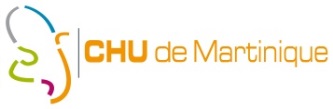 Bon de demande d’examen mycologique pour surveillance colonisation fongique : Prelevements multi sitesENR-PRE-PARA-MYCO-003/V1Laboratoire de Biologie Médicale du CHUMApplicable le: 2019-01-02Nom : Prénom : Né(e) le :Etiquette patientEtiquette service demandeurEtiquette laboratoireDate et heure prélèvement :                                     Nom / Signature du préleveur : Nom / Qualité / Signature / N° poste du prescripteur :Renseignements cliniques généraux, traitement en cours :Date et heure prélèvement :                                     Nom / Signature du préleveur : Nom / Qualité / Signature / N° poste du prescripteur :Renseignements cliniques généraux, traitement en cours :Date et heure prélèvement :                                     Nom / Signature du préleveur : Nom / Qualité / Signature / N° poste du prescripteur :Renseignements cliniques généraux, traitement en cours :